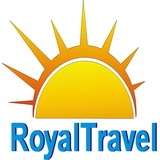 SUBOTICA- PALIĆKO JEZEROJEDNODNEVNI IZLET28.05.2022. (subota)Grad Subotica se nalazi na severu Republike Srbije, duž glavnih evropskih koridora i između dve reke: Dunava i Tise. Izvanredno kulturno nasleđe, bogato ukrašene građevine, multikulturalni duh i evropski šarm su osobine koje čine ovaj grad drugačijim. Subotica je poznata po svojoj opuštenoj atmosferi, dobroj hrani i kvalitetnim vinima. Festivali, događaji, koncerti, živopisan kulturni život tokom cele godine je razlog više da posetite naš grad. Povrh toga, Subotica nudi puno zanimljivih mesta za odmor i razonodu, kao i za mnogobrojne aktivnosti oko jezera, na ergelama, salašima, u šumama i lovištima.Palić, jezero i naselje sa istim imenom, nalazi se 8 kilometara istočno od Subotice. On uvek nudi nešto novo i neponovljivo, a svake sezone su sadržaji na njemu sve bogatiji. Postoje legende koje kažu da je jezero ostatak Panonskog mora ali da je ono nastalo od suza pastira Pavla koji je tu napasao svoje stado.Jezero je nastalo u pradavna vremena kao izdansko iako voda jezera najvećim delom potiče od padavina koje su ispunjavale udolinu. Voda se slivala sa okolnog terena ispirajući natrijum hlorid i tako je jezero postalo slano.Jezero Palić se u pisanim dokumentima prvi put pominje 1462. godine kao Pali (Paly). Prvi crtež, odnosno mapa jezera (Paligo Palus) potiče iz 1690. godine. Program putovanja:Polazak iz Jagodine kod hotela Jagodina u 4:30h. Vožnja  preko Beograda i Novog Sada do Subotice. Odlazak na pijacu u Subotici u dogovoreno vreme odlazak u obilazak grada uz pratnju vodiča (Franjevačka crkva, Gradski muzej , Sinagoga,  Gimnazija, Katedrala, Gradska kuća, Spomenik Caru Jovanu Nenadu, Gradska biblioteka, Narodno Pozorište, Rajhl Palata, Srpska pravoslavna crkva). Nakon obilaska grada nastavak putovanja do Palićkog jezera.  Na jezeru možete obići: Vodotoranj, Veliki park, Velika terasa, Muzički paviljon, Spomen česma, ženski štrand, Statua Lajoša Vermeša.  Nakon obilaska odlazak na ručak. Slobodno vreme  do popodnevnih časova . Polazak za Jagodinu u 18h. Dolazak na mesto polaska u kasnim večernjim časovima (oko 23h).Cena aranžmana: 4.500,00 din.U cenu aranžmana su uračunati:- prevoz turističkim autobusom 16 do 90 sedišta na datoj relaciji (AC, CD-DVD oprema),- vodič ili pratilac tokom putovanja- troškove organizacije i vođenje puta- organizovan ručak, Palić ili SuboticaU cenu aranžmana nisu uračunati:- indvidualni troškoviUslovi plaćanja i način plaćanja:- Plaćanje prilikom rezervacijeMinimum za realizaciju putovanja je 45 putnika.Rok za prijavu: do popune slobodnih mesta, broj mesta ograničen.Sastavni deo ovog programa i cenovnika su Opšti uslovi Organizatora putovanja Royal Travel 035 JagodinaCenovnik br.1 od 05.04.2022. god. VAŽNE NAPOMENE – MOLIMO VAS DA IH PROČITATEMolimo Vas da pažljivo pročitate Opšte uslove putovanja jer svojim potpisom na Ugovor dajete i saglasnost o tome da ste sa istima u potpunosti upoznati i saglasni. ONLINE rezervacija se smatra ugovorom. Slanjem svojim podataka prihvatate Opšte uslove putovanja agencije Royal travel 035 Jagodina.   * Redosled sedenja u autobusu se pravi prema datumu prijave. Moguće je doplatiti željeno sedište ukoliko je raspoloživo, po ceni od 1000 din po osobi, (sem sedišta u I redu).* Mole se putnici da vode računa o svojim putnim ispravama, novcu i stvarima u toku trajanja aranžmana. Ostavljanje vrednih stvari u autobusu i u hotelskim sobama nije preporučljivo, jer ni prevoznik niti hotel ne odgovaraju za iste! U slučaju obijanja autobusa, putnik može zatražiti nadoknadu štete samo za svoje osigurane stvari kod ovlašćenih osiguravajućih kuća. Organizator putovanja ne može odgovarati, niti se organizatoru putovanja pišu prigovori, u slučaju ovih nepredviđenih okolnosti.* Organizator putovanja zadržava pravo promene programa putovanja usled nepredviđenih objektivnih okolnosti (npr. , gužva u saobraćaju, zatvaranje nekog od lokaliteta predviđenog za obilazak...)* Organizator putovanja i izleta na putovanju zadržava pravo izmene termina i uslova izvođenja fakultativnih izleta predviđenih programom, kao i redosleda razgledanja usled objektivnih okolnosti.  Molimo da uzmete u obzir da postoji mogućnost da usled državnih ili verskih praznika na određenoj destinaciji neki od lokaliteta ili tržnih centara, prodavnica, restorana, muzeja... ne rade.* Potpisnik ugovora o putovanju ili predstavnici grupe putnika obavezni su da sve putnike upoznaju sa ugovorenim programom putovanja, uslovima plaćanja i osiguranja, kao i Opštim uslovima putovanja organizatora putovanja.* Dužina trajanja slobodnog vremena za individualne aktivnosti tokom programa putovanja zavisi od objektivnih okolnosti (npr. dužine trajanja obilazaka, termina polazaka, vremena dolaska i daljeg rasporeda u aranžmanu)* Putnicima koji imaju za cilj posete muzejima i galerijama, preporučujemo da na internetu provere radno vreme istih i da željene posete usklade sa slobodnim vremenom na putovanju.* U slučaju nedovoljnog broja prijavljenih putnika, agencija zadržava pravo korekcije cena, izmene programa ili otkaza putovanja najkasnije 3 dana pre početka putovanja.* Za sve informacije date usmenim ili telefonskim putem agencija ne snosi odgovornost. Validan je samo pisani program putovanja.Organizator putovanja – izleta, Royal Travel 035
Ul. Kneza Lazara 68, lokal 4, 35000 Jagodina, tel. 035/88-21-200, 063/87-50-704